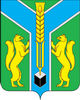 Контрольно-счетная палатамуниципального образования «Заларинский район»З АК Л Ю Ч Е Н И Е  № 14/40-зКонтрольно-счетной палаты МО «Заларинский район» на проектбюджета Бажирского муниципального образования на 2022 год и плановый период 2023 и 2024 годов      18 декабря  2021 года                                                                               п.ЗалариНастоящее заключение подготовлено мною, председателем   Контрольно-счетной палаты МО «Заларинский район»  Зотовой Т.В., на основании Положения о КСП, плана работы КСП на 2021 год, соглашения о передаче Контрольно-счётной палате полномочий по осуществлению внешнего муниципального финансового контроля, в рамках стандарта внешнего муниципального финансового контроля «Порядок осуществления КСП предварительного контроля  формирования проекта местного бюджета на очередной финансовый год и плановый период» (СВМФК-3).Общие положенияПроект бюджета Бажирского  муниципального образования (далее – Бажирского МО, поселение) представлен в Контрольно-счетную палату своевременно.Проект бюджета поселения  сформирован на 3 года:  на 2022 год и плановый период 2023 и 2024 годов. Перечень документов и материалов, представленных одновременно с проектом бюджета, в основном, соответствует требованиям ст. 184.2 Бюджетного кодекса РФи Положению о бюджетном процессе в Бажирском муниципальном образовании, утверждённым решением Думы от 30.09.2016 года № 24 с изменениями от 26.10.2018г. и 30.04.2020г.Формирование основных параметров  бюджета поселения на 2022 год и плановый период 2023 и 2024 годов осуществлялось на основании ожидаемых параметров исполнения бюджета за текущий 2021 год, показателей прогноза социально-экономического развития муниципального образования  до 2024 года, основных направлений бюджетной и налоговой политики Бажирского МО и учтены изменения, внесенные в Бюджетный кодекс РФ, Налоговый кодекс.Анализ прогноза  социально-экономического развитияБажирского муниципального образования на 2022-2024 годыВ соответствии с требованиями ст.173 Бюджетного кодекса РФ, одновременно с проектом бюджета  представлены отдельные показатели прогноза социально-экономического развития поселения на 2022 – 2024 годы. В муниципальном образовании разработана Стратегия социально-экономического развития Бажирского муниципального образования Заларинского района Иркутской области на период с 2017-2032гг., утверждённая Решением Думы от 27.12.2016 года №38.  Для расчета проекта бюджета поселения за основу приняты отдельные показатели развития экономики,  направленные в основном, на поддержание достигнутого уровня развития.Анализ отдельных показателей прогноза социально – экономического развития Бажирского муниципального образования на 2022-2024 годы показал:Выручка от реализации товаров (работ, услуг) составит на 2022-2023 год в сумме 2,802 млн.руб. на уровне 2021 года и на 2024 год с ростом 1% в сумме 2,830 тыс.руб. по сравнению с 2023 годом.Среднесписочная  численность  работающих составит в  2022-2023 годах 229 человек и на 2024 год – 231 человек.Фонд оплаты труда составит на 2022-2023 годы в сумме 6,202 млн.руб. ежегодно на уровне 2021 года и на 2024 год с увеличением на 1% в сумме  6,264 тыс.руб.Согласно прогнозу, в муниципальном образовании на 2020 год зарегистрировано 4 индивидуальных предпринимателя, что на 2 предпринимателя меньше уровня 2020 года.Анализ отдельных показателей прогноза социально-экономического развития   показал, что в уровне жизни населения Бажирского МО  в 2022 году, по сравнению с 2021 годом,  и в плановом периоде 2023-2024 годов, значительные изменения  не планируются.Основные направления бюджетной и налоговой политики на 2022-2024 годыВ составе документов к  проекту бюджета  представлено Положение об основных направлениях бюджетной и налоговой политики Бажирского МО на 2022 год и плановый период 2023 и 2024 годов (далее – Основные направления).Основной целью бюджетной и налоговой политики поселения, является обеспечение сбалансированности  и устойчивости бюджетной системы муниципального образования.Проведение  работы по повышению качества бюджетного планирования, увеличению поступлений доходов в бюджет,  оптимизации расходов и распределение финансовых ресурсов на приоритетные направления.В ходе проведения анализа представленных направлений Контрольно-счетной палатой отмечено, что основные цели и задачи  бюджетной и налоговой политики поселения связаны с  направлениями бюджетной и налоговой политики Заларинского района на 2022 год и плановый период 2023 и 2024 годов.Основные параметры  бюджета Бажирского МО  на 2022 год и плановый период 2023 и 2024 годовтыс.рублей.Анализ прогноза бюджета по доходамДоходы бюджета Бажирского МО:- на 2022 год запланированы в сумме 20 991,6 тыс. руб., что в  3,9 раза меньше ожидаемых поступлений 2021 года, налоговые и неналоговые доходы составят    3 935,8  тыс. руб., что на 90,7 тыс. рублей (2%) больше  ожидаемого поступления в 2021 году;- на 2023 год запланированы в сумме 57 612,8 тыс. руб., что в 2,7 раза больше ожидаемых поступлений 2022 года, налоговые и неналоговые доходы составят 4 035,4 тыс. рублей, что на 99,6 тыс. рублей (2,5 %) больше  ожидаемого поступления в 2022 году;- на 2024 год запланированы в сумме 16 758,5 тыс. руб., что  в 3 раза меньше ожидаемых поступлений 2023 года, налоговые и неналоговые доходы составят 4186,0 тыс. руб., что на 150,6 тыс. руб. (3,7 %) больше  ожидаемого поступления в 2023 году. Собственные доходы бюджета поселения запланированы на 2022 год в сумме 3935,8  тыс.руб., что на 90,7 тыс.руб.  больше   ожидаемого исполнения 2021 года. В 2022-2023годах объем собственных доходов планируется незначительно увеличить  до  2,5%  и 3,7% соответственно к планируемому периоду.                                                                                                                                                                                                                                          В соответствии с действующим законодательством, все источники доходов бюджета поселения закреплены за соответствующими главными администраторами доходов, которые отражены в Приложении № 3 к решению о  проекте бюджета, и которые обязаны осуществлять контроль за правильностью исчисления налогов, полнотой и своевременностью их уплаты, принимают решения о взыскании пени и штрафов по ним.Налог на доходы физических лиц, прогноз поступления налога в бюджет в 2022 году составляет 765,0 тыс. руб. или 15% больше к ожидаемым поступлениям 2021 года и на плановый период в 2023 году  797,0 тыс.руб. (+4%), в 2024 году  830,0 тыс.руб. с увеличением на 4,1% ежегодно. Расчет основан на данных по фонду оплаты труда и социальным  выплатам работникам предприятий, бюджетных учреждений  и денежного содержания муниципальным служащим.Налоги на товары (работы, услуги), реализуемые на территории Российской Федерации, прогноз поступлений по акцизам по подакцизным товарам (продукции), производимым на территории Российской Федерации рассчитан на уровне 2021 года  с учетом коэффициента дефлятора, план на 2022 год составил 1400,8 тыс. руб. (-0,6%) к ожидаемым поступлениям 2021 года, на 2023 год  в сумме 1468,4тыс.руб. с увеличением на 5% и в 2024 году поступления составят 1586,0 тыс.руб. с увеличением на 8%. Указанные средства образуют дорожный фонд поселения и составляют  38 % от объема собственных доходов бюджета поселения.Главным администратором данного вида доходов является Федеральное казначейство по Иркутской области, которое доводит информацию об объемах поступлений акцизов в бюджеты поселений. Налоги на имущество:- налога на имущество физических лиц планируется получить в 2022-2024 годах в сумме 109,0 тыс.руб.   ежегодно на   уровне  ожидаемых  поступлений   2021 года.- земельный налог прогнозируется на 2022-2024 годы   в объеме 1650,0 тыс.руб. ежегодно, что на 1% меньше  ожидаемых поступлений 2021 года.Государственная пошлина на  2022-2024 годы прогнозируется  в размере 1,0 тыс. руб. ежегодно  на уровне ожидаемых поступлений 2021 года. Доходы от использования имущества, доходы, получаемые в виде арендной платы, а также средства от продажи права на заключение договоров аренды за земли, находящиеся в собственности сельских поселений (за исключением земельных участков муниципальных бюджетных и автономных учреждений), прогноз на 2022-2024 годы в сумме 10,0 тыс.руб. со снижением на 12% к ожидаемым поступлениям 2021 года.Безвозмездные поступленияБезвозмездные поступления из бюджетов других уровней на 2022 год составят 17 055,8 тыс.руб., что на 60 890,6 тыс.руб. или в 4,6 раза меньше  ожидаемых поступлений 2021 года. На плановый период запланировано на 2023 год в сумме 53 577,4 тыс.руб. с увеличением в 2,7 раза к уровню 2022 года и на 2024 год в сумме 12 572,5 тыс.руб. с уменьшением в 4,3 раза.Удельный вес  безвозмездных поступлений в общем объеме доходов бюджета поселения в  2022 году составит 81%, а по ожидаемому исполнению 2021 года этот показатель составит - 95% от общего объема доходов бюджета поселения. Безвозмездные поступления:- дотация на выравнивание  бюджетной обеспеченности муниципальных образований из бюджета района составила в 2022 году 14 352,3 тыс.руб. или снижение  на 201,1 тыс.руб. к ожидаемому исполнению 2021 года, в 2023 году – 11 902,7 тыс.руб. или снижение на 17% к 2023 году и в 2024 году – 11 971,4 тыс.руб. или на уровне 2023 года.Порядок расчёта данной дотации определён Законом Иркутской области № 74-оз « О межбюджетных трансфертах и нормативах отчислений доходов в местные бюджеты».- субвенция на осуществление первичного воинского учета  из федерального бюджета, в 2022 году  планируется в сумме 142,8 тыс.руб. или с ростом на 4% к ожидаемому исполнению 2021 года, на 2023 год – 147,7 тыс.руб. (+3%) и  на 2024 год – 153,1 тыс.руб. (+3,5%).- субвенция на осуществление областного государственного полномочия по осуществлению перечня должностных лиц органов местного самоуправления, уполномоченных составлять протоколы об административных нарушениях, предусмотренных отдельными законами Иркутской области об административной ответственности планируется на 2022-2024годы в сумме 0,7 тыс.руб. ежегодно.- субсидии на реализацию мероприятий перечня проектов народных инициатив планируется на 2022 год 487,2 тыс.руб. (+224,8 тыс.руб. к ожидаемому исполнению 2021 года) и на 2023-2024 годы в сумме 400,0 тыс.руб. ежегодно с уменьшением на 87,2 тыс.руб. к  2022 году.- осуществление полномочий в сфере водоснабжения и водоотведения планируется на 2022-2024 годы в сумме 47,3 тыс.руб. ежегодно с уменьшением на 0,5 тыс.руб. к ожидаемому исполнению 2021 года.Проверкой установлено: все средства федерального, областного бюджета и бюджета МО «Заларинский район», которые на данный момент определены для муниципального образования в проекте областного и районного бюджета, отражены в доходной части  проекта бюджета.Анализ прогноза расходов бюджета Основные параметры бюджета Бажирского МО на 2022 годи на плановый период 2023 и 2024 годовРасходы бюджета поселения на 2022 год предлагается утвердить в объеме 21 188,4 тыс.руб., что меньше ожидаемого исполнения 2021 года на 62 567,9 тыс.руб.  или на 75%. На 2023 год запланированы в сумме 57 814,6 193,6 тыс.руб. с увеличением  расходов в 2,7 раза по  сравнению с  2022 годом и на 2024 год - в сумме 16 967,8 тыс.руб. или с уменьшением в 3,4 раза к уровню 2023 года. Согласно требованиям ст.184.1  Бюджетного Кодекса РФ  утверждены  объемы условно утверждаемых расходов,  не распределенных  в расходной части бюджета в плановом периоде.  В представленном проекте бюджета района указанные расходы предлагается утвердить в объеме  на 2023 год -  403,5 тыс.руб. и на 2024 год – 818,3 тыс.руб.Проверка показала, что установленные ст.184.1 Бюджетного Кодекса РФ нормативы расчета условно утверждаемых расходов соблюдены. Анализ структуры расходов по разделам бюджетной классификации в 2022-2024 годах показал:Раздел 01 «Общегосударственные вопросы». В данном разделе отражены расходы на заработную плату с начислениями главе муниципального образования,  расходы на содержание администрации Бажирского муниципального образования. Объем резервного фонда прогнозируется на 2022-2024 годы в  сумме 1 тыс.руб. и используется на цели в соответствии с Положением о порядке расходования средств резервного фонда, утвержденным главой администрации.Общая сумма расходов по данному разделу на 2022 год планируется в размере 8 971,2 тыс.руб. на 527,8 тыс.руб. или на 6% больше ожидаемого исполнения 2021 года. В 2023 году в сумме 7 041,8 тыс.руб. с уменьшением  на 29% и в 2024 году в сумме 8 054,72 тыс.руб. с увеличением расходов 14% по отношению к 2023 году. Расходы на содержание главы администрации поселения запланированы в 2022 году в сумме 1300,0 тыс.руб. с уменьшением на 4% к ожидаемому исполнению 2021 года, в 2023 году – 905,0 тыс.руб. (-30%) и в 2024 году – 1035,0 тыс.руб. (+14%). Расходы на содержание администрации поселения на 2022 год в сумме 8 634,86 тыс.руб. с уменьшением на 7% к ожидаемому исполнению 2021 года, на 2023 год – 6 135,1 тыс.руб. (-29%) и на 2024 год – 7 018,2 тыс.руб. с увеличением на 14% к 2023 году. По подразделу 07 «Проведение выборов главы муниципального образования» предусмотрены расходы в сумме 2,0 тыс. руб.  на 2022 год.По подразделу 11 «Резервные фонды» предусмотрены расходы в резервный фонд на 2022-2024 годы в сумме  1,0 тыс. руб. ежегодно.По подразделу 13 «Другие общегосударственные вопросы» предусмотрены расходы в сумме на определение перечня должностных лиц органов местного самоуправления, уполномоченных составлять протоколы об административных правонарушениях, предусмотренных отдельными законами Иркутской области об административной ответственности на 2022-2024 годы в сумме 0,7 тыс. руб. ежегодно.Раздел 02 «Национальная оборона»По подразделу 0203 «Национальная оборона» отражены расходы за счет средств федерального бюджета по  осуществлению первичного воинского учета на территориях, где отсутствуют военные комиссариаты. Расходы по данному подразделу на 2022 год-142,8 тыс.руб., на 2023 год- 147,7 тыс.руб. и на 2024 год в сумме 153,1 тыс.руб.   По разделу 03 «Национальная безопасность и правоохранительная деятельность» обозначены расходы на 2022 год в сумме 16 тыс.руб., Предусмотрены расходы  по МП «Пожарная безопасность на территории МО» в  сумме 16 тыс.руб. На 2023-2024 годы расходы не запланированы.По подразделу 0401 запланированы расходы на осуществление отдельных гос.полномочий в сфере водоснабжения и водоотведения  на 2022-2024 годы в сумме 47,3 тыс. руб. ежегодно с уменьшением  на 0,5 тыс.руб. к уровню ожидаемого исполнения  2021 года.  По подразделу 0409 предусмотрены расходы на  дорожное хозяйство по МП «Комплексное развитие систем транспортной инфраструктуры муниципального образования на 2017-2032гг.»  на 2022 год в сумме 1400,8 тыс.руб. с увеличением на 56% к ожидаемому исполнению 2021 года, на 2023 год – 1468,4 тыс.руб. и на 2024 год – 1568,5 тыс.руб. Данные расходы предусмотрены за счет доходов, поступающих от уплаты акцизов по подакцизным товарам.   По подразделу  0502 «Коммунальное хозяйство» запланированы расходы на мероприятия в области коммунального хозяйства в сумме 4,0 тыс.руб. ежегодно. По подразделу 0503 «Благоустройство» запланировано:на реализацию мероприятий перечня народных инициатив на 2022 год – 506,7 тыс.руб. и на 2023-2024 годы в сумме 415,85 тыс.руб., ежегодно;- на уличное освещение, на содержание мест захоронения и мероприятия по благоустройству  поселений на 2022 год в сумме 342,0 тыс.руб. , 2023 год– 355,0 тыс.руб. и на 2024 год – 353,0 тыс.руб.Раздел 06 «Охрана окружающей среды»По подразделу 0605 «Другие вопросы в области охраны окружающей среды» запланированы расходы по МП «Обращение с твёрдыми коммунальными отходами» на мероприятия  по сбору, транспортированию и утилизации (захоронению) твёрдых коммунальных отходов с несанкционированных мест размещения отходов на 2022 год в сумме 2086,3 тыс.руб. Расходы на 2022 год по разделу предусмотрены в размере 2086,3 тыс. руб.По разделу 08 «Культура» сумма расходов составит в 2022 году 6 704,0 тыс.руб. или  на 1 422,0 тыс.руб. меньше ожидаемого исполнения 2021 года, на 2023 год –5141,0 тыс.руб. (-23%) и в 2024 году – 5 535,0 тыс.руб. (+8%).  Данные расходы предусмотрены на поддержку и развитие домов культуры муниципального образования.Муниципальные программыРасходная часть бюджета Бажирского МО на 2022 год включает 3 муниципальных программы с общим объёмом финансирования  3502,6 тыс.руб., что составляет 16% от общей суммы расходов бюджета.  В нарушение ст.184.2 Бюджетного кодекса РФ не представлены проекты  паспортов муниципальных программ  с изменениями ассигнований местного бюджета на 2022 год и на плановый период 2023 и 2024 годов.В нарушение п.2 ст.179 Бюджетного кодекса РФ объемы бюджетных ассигнований на финансовое обеспечение реализации муниципальных программ и  наименование муниципальных программ, предусмотренных решением «О бюджете Бажирского  муниципального образования на 2022 год и на плановый период 2023 и 2024 годов»  не соответствуют, утвердившим программу нормативным правовым актам местной администрации муниципального образования.Источники внутреннего финансирования дефицита бюджетаПрогнозируемый объем дефицита бюджета  поселения на 2022 год  составит  196,8 тыс.руб., на 2023 год – 201,8 тыс.руб., на 2024 год – 209,3 тыс.руб. Источниками финансирования дефицита бюджета по всем трем годам планируется согласно требованиям ст. 96 Бюджетного кодекса РФ кредиты в  кредитных организациях. Верхний  предел  муниципального долга предлагается утвердить по состоянию на 1 января 2023 года в размере 389,0 тыс.руб., на 1 января 2024 года – 590,8 тыс.руб. и на 1 января 2025 года – в размере 800,1 тыс.руб.,  что  не противоречит требованиям ст. 107 Бюджетного кодекса РФ.Уполномоченным органом, осуществляющим внутренние заимствования, является администрация Бажирского муниципального образования.Анализ текстовой части  проекта решения о бюджете Правовая экспертиза текстовой части проекта решения Думы «О бюджете Бажирского муниципального образования  на 2022 год и плановый период  2023 и 2024 годов» показала:- требования статьи ст. 184.1 Бюджетного кодекса РФ и статьи 24 Положения о бюджетном процессе в Бажирском муниципальном образовании, утверждённым решением районной Думы от 13.10.2016 года № 12/74,   в основном исполнены в части отражения основных характеристик и иных показателей местного бюджета.Статьями 1-8 проекта решения о бюджете предусмотрены основные характеристики по доходам, расходам и дефициту местного бюджета на 2022 год и на плановый период 2023 и 2024 годов согласно приложениям №1-8.Статьёй 9  проекта решения бюджета утверждается объем бюджетных ассигнований муниципального дорожного фонда Бажирского муниципального образования:на 2022 год в размере 1400,8 тыс. рублей;на 2023 год в размере 1468,4 тыс. рублей;на 2024 год в размере 1586,0 тыс. рублей.Статьями 10-11 проекта решения о бюджете утверждается программа муниципальных внутренних заимствований и источники внутреннего финансирования дефицита местного бюджета на 2021 год и на плановый период 2022 и 2023 годов согласно приложениям № 9-12.Статьей 12 проекта решения о бюджете предусмотрен резервный фонд  администрация Бажирского  муниципального образованияна 2022- 2024 годы  в сумме 1 тыс. руб. ежегодно.Статьей 14 проекта решения о бюджете утверждается верхний предел муниципального долга. Статьёй 16 проекта решения о бюджете установлены дополнительные основания для внесения изменений в сводную бюджетную роспись местного бюджета.Статьей 19 проекта решения о бюджете предусматривается предоставление бюджетным и автономным учреждениям поселения субсидий на финансовое обеспечение выполнения имимуниципального задания  по оказанию муниципальных услуг и на иные цели.Проект решения Думы «О бюджете Бажирского муниципального образования   на 2022 год и плановый период  2023 и 2024 годов» разработан в соответствии с  требованиями Бюджетного кодекса РФ.Выводы и предложенияЗаключение Контрольно-счётной палаты муниципального образования «Заларинский район» на проект решения Думы «О бюджете Бажирского муниципального образования на 2022 год и плановый период  2023 и 2024 годов» подготовлено в соответствии  с Бюджетным кодексом РФ, Положением о бюджетном процессе в Бажирском муниципальном образовании, утверждённым решением Думы от 30.09.2016 года № 24 с изменениями, Положением о Контрольно-счетной палате МО «Заларинский район».  Требования статей 184.1,184.2 Бюджетного кодекса РФ и Положения о бюджетном процессе в Бажирском муниципальном образовании, в основном исполнены в части отражения основных характеристик и иных показателей местного бюджета в проекте решения Думы о бюджете и предоставления документов и материалов одновременно с проектом решения о бюджете.Доходы бюджета Бажирского МО:- на 2022 год запланированы в сумме 20 991,6 тыс. руб., что в  3,9 раза меньше ожидаемых поступлений 2021 года, налоговые и неналоговые доходы составят    3 935,8  тыс. руб., что на 90,7 тыс. рублей (2%) больше  ожидаемого поступления в 2021 году;- на 2023 год запланированы в сумме 57 612,8 тыс. руб., что в 2,7 раза больше ожидаемых поступлений 2022 года, налоговые и неналоговые доходы составят 4 035,4 тыс. рублей, что на 99,6 тыс. рублей (2,5 %) больше  ожидаемого поступления в 2022 году;- на 2024 год запланированы в сумме 16 758,5 тыс. руб., что  в 3 раза меньше ожидаемых поступлений 2023 года, налоговые и неналоговые доходы составят 4186,0 тыс. руб., что на 150,6 тыс. руб. (3,7 %) больше  ожидаемого поступления в 2023 году. Собственные доходы бюджета поселения запланированы на 2022 год в сумме 3935,8  тыс.руб., что на 90,7 тыс.руб.  больше   ожидаемого исполнения 2021 года. В 2022-2023годах объем собственных доходов планируется незначительно увеличить  до  2,5%  и 3,7% соответственно к планируемому периоду.                                                                                                                                                                                                                                          Безвозмездные поступления из бюджетов других уровней на 2022 год составят 17 055,8 тыс.руб., что на 60 890,6 тыс.руб. или в 4,6 раза меньше  ожидаемых поступлений 2021 года. На плановый период запланировано на 2023 год в сумме 53 577,4 тыс.руб. с увеличением в 2,7 раза к уровню 2022 года и на 2024 год в сумме 12 572,5 тыс.руб. с уменьшением в 4,3 раза.Удельный вес  безвозмездных поступлений в общем объеме доходов бюджета поселения в  2022 году составит 81%, а по ожидаемому исполнению 2021 года этот показатель составит - 95% от общего объема доходов бюджета поселения. Проверкой установлено: все средства  областного и районного  бюджета, которые на данный момент определены для Бажирского муниципального образования в проекте областного и районного  бюджета, отражены в доходной части  проекта бюджета.Прогнозируемый объем дефицита бюджета  поселения на 2022 год  составит  196,8 тыс.руб., на 2023 год – 201,8 тыс.руб., на 2024 год – 209,3 тыс.руб. Источниками финансирования дефицита бюджета по всем трем годам планируется согласно требованиям ст. 96 Бюджетного кодекса РФ кредиты в  кредитных организациях. Расходы бюджета поселения на 2022 год предлагается утвердить в объеме 21 188,4 тыс.руб., что меньше ожидаемого исполнения 2021 года на 62 567,9 тыс.руб.  или на 75%. На 2023 год запланированы в сумме 57 814,6 193,6 тыс.руб. с увеличением  расходов в 2,7 раза по  сравнению с  2022 годом и на 2024 год - в сумме 16 967,8 тыс.руб. или с уменьшением в 3,4 раза к уровню 2023 года. Согласно требованиям ст.184.1  Бюджетного Кодекса РФ  утверждены  объемы условно утверждаемых расходов,  не распределенных  в расходной части бюджета в плановом периоде.  В представленном проекте бюджета района указанные расходы предлагается утвердить в объеме  на 2023 год -  403,5 тыс.руб. и на 2024 год – 818,3 тыс.руб.Проверка показала, что установленные ст.184.1 Бюджетного Кодекса нормативы расчета условно утверждаемых расходов соблюдены. В нарушение ст.184.2 Бюджетного кодекса РФ не представлены проекты  паспортов муниципальных программ  с изменениями ассигнований местного бюджета на 2022 год и на плановый период 2023 и 2024 годов.В нарушение п.2 ст.179 Бюджетного кодекса РФ объем бюджетных ассигнований на финансовое обеспечение реализации муниципальных программ и  наименование муниципальных программ, предусмотренных решением «О бюджете Бажирского  муниципального образования на 2022 год и на плановый период 2023 и 20243 годов»  не соответствуют, утвердившим программу нормативным правовым актам местной администрации муниципального образования.Необходимо учесть замечания, отмеченные в данном заключении.Представленный проект решения Думы «О бюджете Бажирского муниципального образования  на 2022 год и плановый период 2023 и 2024 годов»  в целом соответствует требованиям бюджетного законодательства Российской Федерации, Иркутской области и нормативно-правовых актов Бажирского муниципального образования и может быть рекомендован к принятию.Председатель КСПМО «Заларинский район»                                                                        Т.В. ЗотоваОсновные параметры бюджета2021 годожидаемое2022 годТемп роста%2023 годТемп роста%2024 годТемп роста%Доходы, в том числе:81 791,520 991,62657 612,8в 2,7 раза16 758,529налоговые и неналоговые доходы3 845,13 935,81024 035,4102,54 186,0103,7безвозмездные перечисления77 946,417 055,82253 577,4в 2,7раза12 572,523Расходы83 756,321 188,412557 814,6в 2,7раза 16 967,829 Дефицит1 964,8196,8-201,8102,5209,3103,7Основные параметры бюджета2021 годожидаемое2022 годТемп роста,%2023 годТемп роста,%2024 годТемп роста,%Расходы83756,319 829,22514 193,67229 269,9в 2 разаУсловно утвержденные --343,41 440,4Дефицит1964,8196,8-196,099,6209,3107Процент дефицита к доходам без учета безвозмездных поступлений, дополнительных нормативов отчислений-5%-5%5%Резервный фонд-1-11001100